MUNICÍPIO DE SANTO ANTÔNIO DE PÁDUAEstado do Rio de Janeiro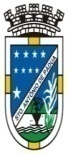 Praça Visconde Figueira, s/n – Centro – CEP 28470-000ANEXO VI - TERMO DE REFERÊNCIAREGISTRO DE PREÇOS PARA AQUISIÇÃO EMULSÃO ASFÁLTICA RM - 1C PARA ATENDER AS NECESSIDADES DA SECRETARIA MUNICIPAL DE OBRAS.1. INTRODUÇÃO1.1. Este termo de referência foi elaborado em cumprimento ao disposto no Decreto Municipal nº 145 de 23 de dezembro de 2009, nº015 de 17 de fevereiro de 2017 e nº081 de 01 de agosto de 2017.O Município de Santo Antonio de Pádua, pretende contratar empresa  para AQUISIÇÃO EMULSÃO ASFÁLTICA RM - 1C PARA ATENDER AS NECESSIDADES DA SECRETARIA MUNICIPAL DE OBRAS, Com observância do disposto na Lei nº 8.666/93, e nas demais normas legais e regulamentares.O presente Termo de Referência objetiva propiciar a caracterização do objeto a ser solicitado, no tocante à cotação de preços praticados no mercado, às especificações técnicas, à estratégia de suprimento e o prazo de execução.2. DO OBJETO:2.1. O presente termo tem por objetivo nortear os licitantes quanto às especificações, referente ao procedimento licitatório ora em voga, visando AQUISIÇÃO EMULSÃO ASFÁLTICA RM - 1C PARA ATENDER AS NECESSIDADES DA SECRETARIA MUNICIPAL DE OBRAS.3. JUSTIFICATIVA3.1. A presente proposição para de aquisição de emulsão para suprir necessidades de serviços de tapa buracos e novas vias asfaltadas nas vias urbanas do município de Santo Antonio de Pádua/RJ.4. DA DESCRIÇÃO, QUANTITATIVO, UNIDADE E CRITÉRIOS DE ACEITAÇÃO DO OBJETO 4.1. O material  a ser adquirido têm suas especificações, unidades e valores estimados no escopo da planilha abaixo. 5. VALOR ESTIMADO5.1. O Valor do Registro de Preços estimado em R$86.166,75 (oitenta e seis mil e cento e sessenta e seis reais e setenta e cinco centavos). 6. FORMA DE FORNECIMENTO6.1. O fornecimento dos materiais deverá ser realizado a partir da solicitação da Secretaria Municipal de Obras e Infraestrutura Urbana e Rural.6.2. O fornecimento deverá ser realizado de uma só vez de acordo com as especificações contidas neste Termo de Referência.6.3. Ficará a cargo da Secretaria Municipal de Obras e Infraestrutura Urbana e Rural o local a ser entregue os materiais e a fiscalização e o acompanhamento da execução de todas as fases e etapas das entregas do material.7. DOS PRAZOS DE VIGÊNCIA, ENTREGA, GARANTIA E DE SUBSTITUIÇÃO DOS MATERIAIS7.1. PRAZO DE VIGÊNCIA DO CONTRATO7.1.1. O prazo de vigência do contrato é de 30 (trinta) dias, contados a partir da data de recebimento e atestação definitiva dos materiais pelo CONTRATANTE.6.2. PRAZO DE ENTREGA6.2.1. O prazo de entrega é de 05 (cinco) dias, contados a partir da data de empenho.6.2.2. Por prazo de entrega entende-se o prazo considerado até que os materiais sejam descarregados e recebidos no local de entrega fixado pelo CONTRATANTE.6.2.3. Qualquer alteração do prazo de entrega dependerá de prévia e expressa aprovação, por escrito, do CONTRATANTE.7. CRITÉRIO DE ACEITABILIDADE DE PREÇO:7.1. O critério de aceitabilidade de preço é o do valor unitário estimado, desclassificando-se as propostas com preços que excedam esse limite estabelecido ou sejam inexequíveis, assim considerado, aquele que não venha a ter demonstrado sua viabilidade através de documentação que comprove que os custos dos insumos são coerentes com os de mercado e que os coeficientes de produtividade são compatíveis com a execução do objeto da licitação.8. CRITÉRIO DE JULGAMENTO:8.1. O critério de julgamento é o de menor preço unitário, sendo a adjudicação realizada por item, não se admitindo proposta com preços irrisórios ou de valor zero, incompatíveis com os preços de insumos e salários de mercado acrescidos dos respectivos encargos.9. CONDIÇÕES DE PAGAMENTO:9.1. O pagamento será efetuado em até 30 (trinta) dias, mediante adimplemento da obrigação, através de depósito em conta bancária indicada, por intermédio da apresentação de fatura emitida pela Contratada em correspondência ao objeto executado. O processamento do pagamento observará a legislação pertinente à liquidação da despesa pública.  10 DOS PRAZOS E DAS CONDIÇÕES PARA ASSINATURA E EXECUÇÃO DO CONTRATO10.1. Homologado o certame e adjudicado o objeto da licitação à empresa vencedora, essa deverá dentro do prazo máximo de 05 (cinco) dias assinar o CONTRATO após a convocação realizada.10.2. O início da contagem do prazo deverá coincidir com a data da autorização formal (ordem de fornecimento), a ser expedida pela Secretaria Municipal de Obras e Infraestrutura Urbana e Rural, mediante declaração do servidor responsável (fiscal do contrato) atestando o inicio da atividade.10.3. Ficará a cargo da Secretaria Municipal de Obras e Infraestrutura Urbana e Rural, a fiscalização e o acompanhamento da execução de todas as fases e etapas da entrega do material.11. DAS CONDIÇÕES DO RECEBIMENTO DO OBJETO DO CONTRATO.11.1. Executado o contrato, o seu objeto será recebido:11.1.1. Provisoriamente, pelo responsável pelo acompanhamento e fiscalização do objeto, mediante termo circunstanciado, assinado pelo CONTRATANTE e CONTRATADA, em até 05 (cinco) dias, nos termos do artigo 73, I, a da Lei Federal nº8.666/93;11.1.2. Definitivamente, mediante termo circunstanciado, assinado pelo CONTRATANTE e CONTRATADA, em até 90 (noventa) dias, contados da data da aceitação provisória, nos termos do artigo 73, I, b da Lei Federal nº8.666/93.11.2. O CONTRATANTE rejeitará, no todo ou em parte, o objeto executado em desacordo com o contrato, conforme o artigo 76 da Lei Federal nº8.666/93. 11.3. O recebimento provisório ou definitivo do objeto não exclui a responsabilidade civil pela solidez e segurança do objeto, nem ética profissional pela perfeita execução do contrato, dentro dos limites estabelecidos pela lei ou pelo instrumento contratual.12. LOCAL DE ENTREGA12.1.  O material deverá ser entregue na  Secretaria Municipal de Obras e Infraestrutura Urbana e Rural, na Rodovia Renato de Alvim Padilha, Km1, Santo Antonio de Pádua/RJ, CEP:28.470-000, telefone para contato: (22)3853-2406..13. DAS SANÇÕES:13.1. A Contratada, na hipótese de inexecução parcial ou total do contrato, ressalvados os casos fortuitos e de força maior devidamente comprovado, estará sujeita às seguintes penalidades, garantida a sua prévia defesa no respectivo processo:13.1.1. Advertência, nas hipóteses de execução irregular de que não resulte prejuízo;13.1.2. Multa administrativa, que não excederá, em seu total, 20% (vinte por cento) do valor da parcela inadimplida, nas hipóteses de inadimplemento ou infração de qualquer natureza;13.1.3. Suspensão temporária de participação em licitação e impedimento de contratar com o Município de Santo Antônio de Pádua, por prazo não superior a dois anos;96.1.4. Declaração de inidoneidade para licitar ou contratar com a Administração Pública, enquanto perdurarem os motivos determinantes da punição ou até que seja promovida a reabilitação.13.2. A advertência será aplicada em casos de faltas leves, assim entendidas aquelas que não acarretem prejuízo ao interesse do objeto.13.3. A penalidade de suspensão temporária e impedimento de licitar e contratar com a Administração Pública, por prazo não superior a 02 anos poderá ser aplicado à Contratada nos seguintes casos, mesmo que desses fatos não resultem prejuízos:13.3.1. Reincidência em descumprimento do prazo contratual;13.3.2. Descumprimento parcial total ou parcial de obrigação contratual;13.3.3. Rescisão do contrato;13.3.4. Tenha sofrido condenação definitiva por praticar, por meios dolos os, fraude fiscal no recolhimento de quaisquer tributos;13.3.5. Tenha praticado atos ilícitos visando frustrar os objetivos da licitação;13.3.6. Demonstre não possuir idoneidade para contratar com a Administração em virtude de atos ilícitos praticados.13.4. As penalidades previstas de advertência, suspensão temporária e declaração de inidoneidade poderão ser aplicadas juntamente com a pena de multa, sendo assegurada à Contratada a defesa prévia, no respectivo processo, no prazo de 05 (cinco) dias úteis, contados da notificação administrativa.13.5. Ocorrendo atraso injustificado na execução do objeto, por culpa da Contratada, ser-lhe-á aplicada multa moratória de 1% (um por cento), por dia útil, sobre o valor da prestação em atraso, constituindo-se em mora independente de notificação ou interpelação.13.6. Os danos decorrentes de culpa ou dolo da Contratada na execução do objeto, serão ressarcidos ao Contratante no prazo máximo de 03 (três) dias, contados de notificação administrativa, sob pena de multa de 0,5% (meio por cento) sobre o valor do contrato, por dia de atraso.13.7. As multas administrativas e moratórias previstas neste contrato poderão ser aplicadas cumulativamente e não têm caráter compensatório e o seu pagamento não elide a responsabilidade da Contratada pelos danos causados ao Contratante e, ainda, não impede que sejam aplicadas outras sanções previstas na Lei Federal nº8.666/93 e que o contrato seja rescindido unilateralmente.13.8. A multa aplicada deverá ser recolhida dentro do prazo de 03 (três) dias a contar da correspondente notificação e poderá ser descontada de eventuais créditos que a Contratada tenha junto ao Contratante, sem embargo de ser cobrada judicialmente.14. OBRIGAÇÕES DA CONTRATADA14.1. Fornecer o objeto quando autorizado pelo CONTRATANTE; 14.2. Realizar o fornecimento de uma só vez de acordo com as especificações exigidas;14.3. Entregar os materiais dentro dos parâmetros e rotinas estabelecidos neste Termo de Referência, com a observância às recomendações aceitas pela boa técnica, normas e legislação pertinente;14.4. Os produtos deverão ser entregues no seguinte endereço: Rodovia Renato de Alvim Padilha, Km1, Santo Antonio de Pádua/RJ, CEP:28.470-000;14.5. Responsabilizar-se integralmente pela contratação e pagamento do pessoal necessário à execução dos serviços inerentes às atividades da CONTRATADA, ficando esta como única responsável pelos ônus, obrigações e encargos trabalhistas, previdenciários, fiscais e comerciais resultantes da execução do objeto, bem como as relativas às legislações civil e criminal, respondendo integral e exclusivamente, em juízo ou fora dele, isentando a CONTRATANTE de quaisquer obrigações, presentes ou futuras, desde que os repasses de recursos financeiros tenham obedecido ao cronograma estabelecido.A inadimplência da Contratada com referência a esses encargos não transferem ao Contratante a responsabilidade por seu pagamento, nem poderá onerar o objeto do contrato;14.6. Arcar com todas as despesas referentes ao transporte, vertical e horizontal, bem como carga e descarga, do objeto deste termo de referência, bem como de todos os materiais e ferramentas necessárias à execução do objeto;14.15. Responder pela idoneidade e pelo comportamento de seus responsáveis, técnicos, empregados, prepostos ou subordinados;14.16. Acatar as determinações do CONTRATANTE no sentido de reparar e/ou refazer, de imediato, as obras executadas com vícios, defeitos ou incorreções;14.17. Responder por quaisquer danos causados diretamente ao CONTRATANTE ou a terceiros, decorrentes de sua culpa ou dolo na execução do contrato, não excluindo ou reduzindo essa responsabilidade a fiscalização ou o acompanhamento pelo órgão interessado, nos termos do art. 70 da Lei no 8.666/1993;14.18. Arcar com as despesas decorrentes de qualquer infração, seja qual for, desde que praticada pelos seus empregados nas instalações do CONTRATANTE;15. DAS OBRIGAÇÕES DO CONTRATANTE15.1. Pagar pontualmente pelo objeto;15.2. Comunicar à CONTRATADA, por escrito e em tempo hábil quaisquer instruções ou alterações a serem adotadas sobre assuntos relacionados ao Contrato;15.3. Designar fiscal para o aceite provisório e para o aceite definitivo, o qual caberá o direito de recusar, caso os materiais não estejam de acordo com o especificado;15.4 Liberar o acesso dos funcionários da CONTRATADA aos locais onde será feita a entrega  quando em áreas internas do CONTRATANTE;15.5. Fiscalizar e acompanhar a execução do objeto do contrato, sem que com isso venha excluir ou reduzir a responsabilidade da CONTRATADA;15.6. Impedir que terceiros estranhos ao contrato forneçam o objeto licitado, ressalvados os casos de subcontratação admitidos no ato convocatório e no contrato.15.7. Observar para que durante a vigência do contrato sejam cumpridas as obrigações assumidas pela empresa contratada, bem como sejam mantidas todas as condições de habilitação e qualificação exigidas na licitação.16. SUBCONTRATAÇÃO 16.1. Conforme estabelecido no Artigo 72 da Lei Federal no 8.666/93, é vedada a subcontratação da totalidade dos serviços objeto da licitação.ITEMQUANTUN.DESCRIÇÃOP. UNITP. TOTAL00125Tonelada/GranelEmulsão asfaltica RM-1C; composto de emulsão asfáltica cationica de ruptura media, pré misturado a frio; aplicado em imprimaduras, superfícies, em serviços de pavimentação rodoviária, obedecendo a legislação em vigor.R$ 3.446,67R$ 86.166,75